Сценарий зимнего спортивного праздника«Забавы зимушки -зимы»средний, старший дошкольный возрастШитц Е.Н.,инструктор по физической культуре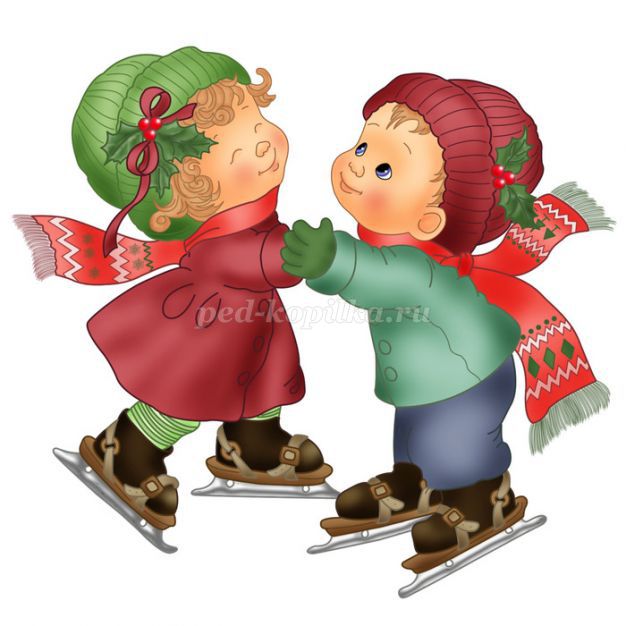 Цели:- Укрепление здоровья детей дошкольного возраста посредством упражнений и игр, эстафет.-Создание условий для развития физических качеств дошкольников, желание заниматься спортом и вести здоровый образ жизниЗадачи: 1.Закрепить умения и навыки, приобретенные на физкультурных занятиях.2.Продолжать знакомить с зимними видами спорта, зимними забавами.3. Продолжать выполнять правила игры, развивать ловкость, выносливость, волевые качества  в достижении цели.4.Воспитывать интерес к физическим упражнениям и подвижным играм, здоровому образу жизни.5. Создать у детей радостное, бодрое настроение.Оборудование: Корзинки большие-3шт., корзинки маленькие-3 шт., снежки-18шт., лопатки детские-3шт., туннель-3шт., мягкие модули-3шт., скамейки-3шт., клюшки-3шт., шайбы-3шт., воротца-3шт., лыжи-3шт., валенки-3 пары., детали снеговиков-3 комплекта., Действующие лица: СнеговикМесто проведения: физкультурный зал, улица.Ход мероприятия(Дети входят в зал под музыку, рассаживаются на скамейки).(вбегает снеговик)      Инструктор (снеговик): Ой, ой, ой я на праздник не опоздал? Здравствуйте мои друзья. Вас всех видеть рад я.  Сегодня мы проводим зимний спортивный праздник.Давайте познакомимся.Я - Снеговик!
К морозу, холоду привык.
Снеговик я не простой –
Я веселый, озорной!
Расскажите, чем, друзья, вы,
Занимаетесь зимой?         Инструктор (снеговик):  Ребята, когда я к вам торопился на праздник, у входа в физкультурный зал нашёл посылку, письмо и записку с загадкой. Написано отгадаете загадку, догадаетесь от кого посылка. Слушаем внимательно загадку. В ступе летает, следы заметает.Без чудес старушке, скучно жить в избушке (Баба –Яга)          Инструктор (снеговик):  Ой, ребята это же письмо написала Баба Яга(читаем письмо) Для того что бы нам это все сделать нужно выбрать команды.Инструктор (Снеговик): А сейчас давайте узнаем, какие команды сегодня будут принимать участие в наших соревнованиях. Хочу услышать  название команд «Снеговики», «Снежинки», «Морозики».Инструктор (Снеговик): А вы зиму любите? И мороза не боитесь? Будем с вами веселиться! Будем бегать и резвиться. Ну, а чтоб не замерзать, предлагаю поиграть.Игра - разминка "Греемся"(Играют все дети)А на улице мороз - Ну-ка все потерли нос!… (Трем носы.) 
Ни к чему нам бить баклуши, Быстро все взялись за уши!… (Беремся за уши.) 
Покрутили, повертели, Вот и уши отлетели!… (Вертим уши.) 
У кого не отлетели, С нами дальше полетели!… (Машем руками.)
Головою покачали!… (Качаем головой.) 
По коленками постучали!… (Стучим по коленям.) 
По плечам похлопали!… (Хлопаем по плечам.) 
А теперь потопали!… (Топаем.)Музыкально-подвижная игра «Три хлопка над головой» Инструктор (Снеговик): Молодцы! Вижу, серьезные соперники здесь собрались. А теперь слушайте внимательно. За каждый выигранный спортивный  конкурс как вы поняли, вы будете получать снежинку, которую Елена Геннадьевна будет класть в корзинку. Чья команда больше наберет снежинок, та команда выиграла. - Внимание, внимание! Начинаем соревнования. Инструктор (Снеговик):  И так что же у нас там в посылке? Достает снежки.1.Эстафета «Попади снежком в колодец»(Перед каждой командой стоит «колодец» - большая корзина. Ребенок бежит со «снежком» по гимнастической скамейке, бросает его в «колодец». Возвращается обратно, передает эстафету, хлопая по ладошке следующего ребенка. Побеждает команда, та, которая быстрее закончит эстафету и с большим попаданием в «колодец»)Инструктор (Снеговик): Ребята баба- яга думает, что мы не умеем в хоккей играть, сейчас наши команды покажут своё мастерство.2. Эстафета «Хоккеист»(По очереди каждый из участников, клюшкой ведет шайбу и до ворот пытается забросить шайбу в ворота и возвращается в команду, передает инвентарь следующему участнику).Инструктор (Снеговик): Ребята помните в письме было написано про загадку, слушайте внимательно.Не ботинки, не сапожки,
Очень сильно греют ножки.
В них мы бегаем зимой:
Утром – в садик,
Днём – домой. ОТВЕТ: валенки. Правильно ребята это валенки.  Музыкально-подвижная игра «Лепим снеговика»Инструктор (Снеговик): Ну а мы продолжаем выполнять задания. И следующее задание от Бабы-Яги называется3.Эстафета «Валенки Бабы-Яги»(Каждая команда получает пару валенок, лопатку. Первый участник надевает на ноги валенки, берет лопатку и двигается на противоположную сторону за снежком который лежит в корзинке. Кладет снежок на лопатку и возвращается к своей команде и кладет снежок в свою корзинку.  Задание: пройти дистанцию туда и обратно в валенках, и перенести все снежки в свою корзинку)Инструктор (Снеговик): Ну а мы продолжаем играть со снежком. 4. Эстафета «Ледяные пещеры»(Дети пролезают по «ледяной пещере» - мягкий туннель, в руках держат снежок, добегают до корзинки кладут снежок и возвращаются в свою команду, кто быстрее принесет снежки).5.Подвижная игра "Ловишки со Снеговиком"(Дети, хлопая в ладоши, говорят слова:"Раз, два, три. Ну, скорее нас лови!"Снеговик, переваливаясь, догоняет детей). 
        Инструктор (Снеговик): Бегаете вы ловко, Не потерять бы мне морковку!        Инструктор (Снеговик): Ребята в посылке лежат какие -то детали (мягкие модули) что это? Вот хитрая баба яга думала, что мы не догадаемся. Соберем снеговика?6.Эстафета « Собери снеговика»(у каждой команды лежат детали разобранного снеговика, каждый участник команды берет одну деталь и несет к елочке, как все детали окажутся возле ёлки все команда бежит к ёлочке и собирает снеговика.)Инструктор (Снеговик): Что же еще лежит в посылке? Лыжи да не простые самоходные, залётные.7.Эстафета «На помеле»(На старте, друг за другом выстраиваются 3 команды. Участники на помеле бегут до фишки, и возвращаются обратно, передают метлу следующему участнику. Побеждает та команда, чьи участники первыми закончат выполнение задания)(Подошло время подводить итог соревнований. Считаются снежинки между соревнующимися командами)        Инструктор (Снеговик): Ребята, а помните баба- яга в письме спрашивала, а знаем ли мы зимние виды спорта? Вот давайте с вами вспомним и расскажем. Посмотрите у вас здесь на стене, какие виды спорта. 1. Как зовут спортсмена, катающегося на коньках под музыку? (Фигурист) 3. Как называют спортсмена, который на ноги обувает две дощечки, а в руки берет две палки? (Лыжник). 6. Назовите зимние виды спорта
(Биатлон, бобслей, конькобежный спорт, скелетон, фигурное катание, шорт-трек, керлинг, горнолыжный спорт, лыжное двоеборье, лыжные гонки, прыжки на лыжах с трамплина, сноубординг, фристайл, санный спорт, хоккей с шайбой.)7. Как называется игра на льду с шайбой?
(хоккей)8. Как называется обувь, в которой можно кататься на льду? 
(коньки)5. Вид спорта, где спортсмены едут на лыжах и стреляют по мишеням, а за промах им назначают штрафной круг? 
(биатлон)6. Как называются деревянные доски, присоединенные к ногам, на которых очень легко кататься по снегу? 
(лыжи)8. Как называется большая гора, с которой скатываются на лыжах, а потом какое-то время летят в воздухе? 
(Трамплин)9. На чем зимой с горы можно кататься? 
(Горные лыжи, санки, боб, сноуборд)10. Как называют спортсменов, которые не просто катаются на коньках, а еще и выполняют различные красивые фигуры, вращения и поддержки? 
(фигуристы)11. Как называется место, где можно покататься на коньках? 
(Каток)12. Что в руках у спортсмена, играющего в хоккей? (клюшка)         Инструктор (Снеговик):  Молодцы, ребята, вы славно потрудились! Я надеюсь, мы порадовали бабу-ягу! А посылку со спортивный инвентарем мы отправим назад Бабе-Яге, и я напишу ответ на письмо что со всеми заданиями мы справились.Подведение итогов. Награждение победителей и участников.